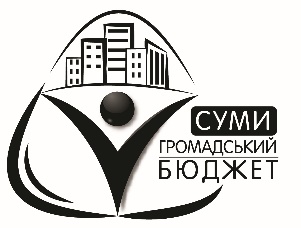 Бюджет проекту*Сучасний освітній простір у стінах Нової української школи (назва)№п/пНайменування товарів (робіт, послуг)Кількість, од.Ціна за одиницю, грн.Вартість, грн.1Улаштування стелі «Армстронг»205 м2292,7600002Люмінесцентні лампи16750120003Укладання підлоги з керамічної плитки та демонтаж дерев’яної 205 м2439900004Оздоблення стін (шпаклювання, фарбування)1075 м295,81030005Монтаж перегородки з гіпсокартону в роздягальні з демонтажем старої 0,44 м2455200006Шпаклювання та фарбування перегородки роздягальні0,44 м2227 м2100007Заміна радіаторів81500120008Демонтаж дверей41887509Двері двостворчаті 4100004000010Лавка для роздягальні з вішалками650003000011Дошка для крейди13500350012Жалюзі (горизонтальні)36 м26002160013Дошка магнітна з цифрами та алфавітом15000500014Дерев’яна книжна полиця14000400015Малюнки на стінах33000900016Екран1580005800017Проектор1120001200018Лавка універсальна 2115003150019Бетон12 м217002000020Плитка90 м22222000021Клей для плитки25 мішків240600022Сцена (стяжка, сваї, підлога, сходи)1400004000023Гіпсоблок16 пачок31255000024Клей для блока армуючий40 мішків3751500025Серпянка300 м2 (8 рулонів)625800026Короїд20 мішків300600027Шпаклівка (стартова, фінішна)45 мішків180800028Профтруба800 м856800029ОСБ плита80 312,52500030М’яка покрівля180 м21402500031Електроди, шурупи, додаткові матеріали2000032Двері340001200033Виконання робіт з побудови літного майданчика160000Всього:1005350,00